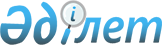 О выделении средств из резерва Правительства Республики КазахстанПостановление Правительства Республики Казахстан от 28 октября 2004 года N 1103      Правительство Республики Казахстан ПОСТАНОВЛЯЕТ : 

      1. Выделить Агентству Республики Казахстан по борьбе с экономической и коррупционной преступностью (финансовая полиция) из резерва Правительства Республики Казахстан, предусмотренного в республиканском бюджете на 2004 год на ликвидацию чрезвычайных ситуаций природного и техногенного характера и иные непредвиденные расходы, 21967500 (двадцать один миллион девятьсот шестьдесят семь тысяч пятьсот) тенге для оплаты услуг по возмещению процессуальных издержек лицам, участвующим в уголовном процессе. 

      2. Министерству финансов Республики Казахстан осуществить контроль за целевым использованием выделенных средств. 

      3. Настоящее постановление вступает в силу со дня подписания. 

 

            Премьер-Министр 

      Республики Казахстан 
					© 2012. РГП на ПХВ «Институт законодательства и правовой информации Республики Казахстан» Министерства юстиции Республики Казахстан
				